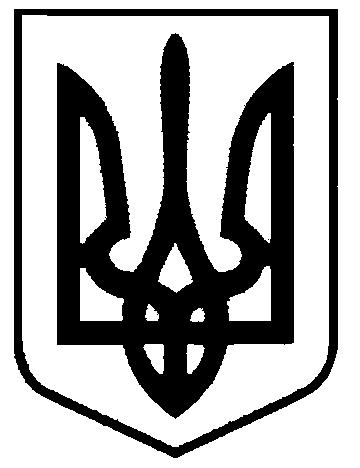 СВАТІВСЬКА МІСЬКА РАДАВИКОНАВЧИЙ КОМІТЕТРІШЕННЯвід  «05» липня 2016 р.    	м. Сватове                                                                             №53    «Про затвердження проекту будівництва»     Відповідно до Порядку затвердження проектів будівництва і проведення їх експертизи, затвердженого постановою Кабінету Міністрів України від 11.05.2011 року №560, а також враховуючи позитивний висновок державної експертизи від 04 липня 2016 року №04/07-16-6к, розглянувши проектно-кошторисну документацію на капітальний ремонт автомобільної дороги по кв. Залізничників до будинку №2 м.Сватове по робочому проекту «Капитальный ремонт автомобильной дороги по                                  кв. Железнодорожников до дома №2», керуючись    ст. 30 Закону України «Про місцеве самоврядування в Україні»,Виконавчий комітет Сватівської міської ради ВИРІШИВ:1. Затвердити проект будівництва «Капитальный ремонт автомобильной дороги по                кв. Железнодорожников до дома №2» загальною кошторисною вартістю робіт                        731,692 тис.грн.2. Контроль за виконанням даного рішення покласти на першого заступника міського  голови   Жаданову Л.В.Сватівський міський голова 			                                             Є.В Рибалко